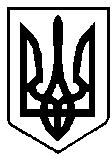 УКРАЇНАРІВНЕНСЬКА ОБЛАСТЬм. ВАРАШР О З П О Р Я Д Ж Е Н Н Яміського голови06 вересня 2021 року		  			 			№ 230-р	З метою популяризації серед мешканців Вараської міської територіальної громади ощадливого ставлення до енергоресурсів, підвищення поінформованості щодо енергозбереження, ефективного використання паливно-енергетичного потенціалу, обізнаності громадян з питань сталого енергетичного розвитку, екології, наслідків змін і адаптації до змін клімату, на виконання рішення Вараської міської ради від 25.09.2014 №1602 «Про приєднання до Європейської ініціативи «Угода мерів» та уповноваження міського голови підписати Угоду мерів від імені територіальної громади міста Кузнецовськ» та від 24.02.2021 №167 «Про затвердження Комплексної програми енергоефективності Вараської міської територіальної громади на 2021 – 2025 роки», вимог статті 7 Закону України «Про енергозбереження», керуючись пунктом 20 частини четвертої статті 42 Закону України «Про місцеве самоврядування в Україні»:	1. Провести Дні Сталої Енергії у Вараській міській територіальній громаді у 2021 році з 06.09.2021 по 12.09.2021 згідно плану заходів (додається).	2. Керівникам: управління освіти виконавчого комітету Вараської міської ради (О.Корень), Вараського міського центру соціальних служб (С.Пашко), комунального закладу «Вараський міський центр комплексної реабілітації для осіб з інвалідністю імені З.А.Матвієнко» (Н.Федінчик), комунального підприємства «Благоустрій» Вараської міської ради (Ю.Сергійчук) забезпечити організацію проведення заходів до Днів Сталої Енергії в підпорядкованих установах.	3. Координацію роботи щодо виконання даного розпорядження покласти на департамент житлово-комунального господарства, майна та будівництва виконавчого комітету Вараської міської ради.	4. Контроль за виконанням даного розпорядження покласти на заступника міського голови відповідно до розподілу функціональних повноважень.Міський голова							      Олександр МЕНЗУЛПро проведення Днів Сталої Енергії у Вараській міській територіальній громаді у 2021 році